The Bexley Montessori School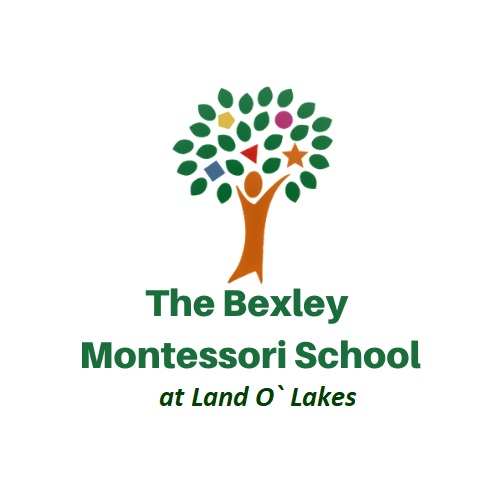 2023 – 2024 Parent Handbook17600 Brighton Lake RoadLand O’ Lakes, FL 34638 www.bexleymontessori.comLicense of Operation: C06PA0361TABLE OF CONTENTAbout The Bexley Montessori School Our VisionTo nurture a generation of children who love learning, empowering them to reach their potential, and planting the seeds for life-long growth.  Our MissionTo educate and nurture young children in a joyous, supportive environment created by excellent teachers and staff following a Montessori educational model.Our Core Values School GoalsWe are committed to:The safety, happiness, and individuality of each childBuilding strong relationships with our children and their familiesCreating a professional work environment based on the principles of sound ethics, professionalism, diversity, and growthContinuously improving our school to enable us to serve the community through many generationsAcademic Goals Our academic goals are to:Develop the overall potential of each childInspire academic excellenceNurture the creativity, curiosity, and imagination of every childCreate a loving and caring environment that fosters happinessCreate a safe haven for our childrenNon-Discrimination PolicyThe Bexley Montessori School at does not discriminate based on sex, race, color, religion, nationality, ethnic origin, or handicap/disability in their enrollment practices. THE BEXLEY MONTESSORI SCHOOL also supports equal employment opportunity and treatment for all staff without regard to sex, race, color, religion or national origin, age, sexual orientation, handicap/disability, or veteran status in all aspects of employment.Our Staff and TeachersOur staff and teachers at The Bexley Montessori School come from diverse cultural and educational backgrounds that bring richness to our classrooms. Their profound commitment to the young people in their care is evident in the way they not only support children, but parents in our center. Our teachers focus on the individual child and classroom as a whole and aim to provide a nurturing environment that helps children build a strong foundation of skills and confidence so they can learn and grow. The low teacher/child ratio makes it possible for teachers to give the child the attention they need to succeed. Our staff at THE BEXLEY MONTESSORI SCHOOL will always ensure continuous supervision of children at all times both in and out of the classrooms. Mandatory staff meetings, held regularly, are an important activity and serve as a major communication element in staff relationships, curriculum development, disciplinary issues, staff training and the overall quality of the school program.Staff to Student RatiosThe Bexley Montessori School strives to provide quality care and education to the students. The school adheres to the ratios set forth by The Florida Department of Children and Families. For our Nido Program the state ratio is 1:6 with no more than 24 children during the learning periods and during nap. For our Young Children’s Program, the state ratio is 1:11 with no more than 27 children during the learning periods and during nap. Our Pre-Primary classrooms state ratio is 1:15, with no more than 27 children in a classroom. Montessori CurriculumTHE BEXLEY MONTESSORI SCHOOL provides a specialized curriculum based on the Montessori Method for Pre-Primary aged children (3 to 5 years). THE BEXLEY MONTESSORI SCHOOL also offers a Nido Program (12 months – 18 months) and a Young Children’s Program (18 months to 3 years). Our Montessori School has been architecturally designed with the children’s needs in mind and provides a secure environment that allows the personal growth of each child.Consistent with our vision and mission, we want to help each child reach his or her full potential in all areas of life. Our school is dedicated to the Montessori philosophy and method of education. A child attending THE BEXLEY MONTESSORI SCHOOL will be exposed to a method which facilitates the growth of inner discipline and complex reasoning skills. Our lead teachers have vast teaching experience and have received either their Montessori credentials from the American Montessori Society (AMS) or a higher education degree. With the support of our highly trained assistant teachers, THE BEXLEY MONTESSORI SCHOOL takes pride in providing the best quality education to meet the needs of each individual child.Each Montessori classroom is designed with the Montessori Philosophy of Dr. Maria Montessori in mind.  The Montessori Method encourages what Maria saw as the children's innate ability to 'absorb' culture -- the natural means that the child’s absorbent mind takes in his environment effortlessly and unconsciously.	The Montessori Prepared Environment is purposeful.  Maria Montessori believed that the teacher should prepare themselves and the environment with a definite purpose to allow for the spontaneous progression of the child’s development. Thus, the Montessori classroom is not just a place of learning abstract ideas but, rather a place to acquire an education for life. The Montessori Prepared Environment educates the whole child, not just the academics of the child. There are three main elements that come together to create the Montessori Prepared Environment: the child, the materials in the prepared environment, and the teacher. The materials teach the child, and the teacher is the guide. The teacher is the link between this uniquely prepared environment and the child. We believe that these are the distinct characteristics that stand out when compared to other educational systems. In a Montessori school, the child is the reason that the prepared environment exists. It is within the environment that the child develops on so many levels. Physically, the child’s development is enhanced and stimulated by the simple freedom of movement. There are no desks assigned for the child to sit at for long periods. Rather, the child moves around from one area to another growing and realizing his own place within the environment. It is by ability, not by age, that a child challenges himself and becomes self-reliant, focused, and independent.  Intellectually, the child’s freedom of choice in his materials leads to a development in his concentration and thereby knowledge in so many areas of life. The environment addresses the children’s needs as they challenge themselves from very basic to very advanced materials. Practical LifePractical life exercises are designed to help a child gain a sense of order, to develop coordination and concentration, and to foster independence. Practical life exercises essentially provide the blueprint of life and emphasize building fine motor skills and increasing attention spans associated with daily living activities.Sensorial  Sensorial experiences appeal to the five senses of sight, touch, smell, taste, and sound.  Sensorial lessons define shape, color, size, weight, sound, smell, and texture. The use of concrete sensorial materials establishes the necessary foundation for the child to later recognize abstract ideas with greater understanding and a more organized mind.Language Language development spans all areas of the classroom and is alive with movement. In the Montessori classroom, children learn through phonics as well as sight–reading all throughout the classroom. Individual lessons are based on phonetics, linguistics, and sight–reading skills. It is not uncommon for most four-year-old’s, enrolled in our school, to be reading before their fifth birthday.  The children’s interest in reading is never stifled by monotony; rather it is cultivated as their most important key to future learning.Mathematics Maria Montessori demonstrated that if children have access to a hands-on approach to mathematics in their early years, it serves as a basis for logical thinking and future acquisition of math skills. The Montessori approach to mathematics is logical, clear, and effective. Children work with concrete materials representing abstract concepts. The whole math experience is very kinesthetic and visual. Children learn concepts through natural progression. The classrooms are full of materials for learning the concepts of numeration, addition, subtraction, multiplication, division, and problem solving.Cultural Studies/ Arts & Crafts/ Computer Applications Geography, History, Biology, Botany, Zoology, Social Sciences, Horticulture and World Cultures are presented to the children in enriching and exciting ways. Children study about the world through maps and globes. The objective is to increase their awareness of our planet. The Montessori Method offers the children a concrete presentation of history by letting them work with timelines. Art, integrated into the curriculum, enhances the creativity of the child. Our teachers design meaningful and inspirational lessons for the children to gain awareness and an appreciation for the arts.  Art is an important form of self-expression. It develops hand-eye coordination, imagination, individuality, and aesthetic appreciation. Technology will be introduced to kindergarten students on an as-needed basis. Foreign LanguageThe curriculum is designed to give the children a working knowledge of an additional language – Spanish. The program is designed to be colloquial, interesting, and useful. Students learn shapes, colors, and the fundamentals of the language. Whenever possible, THE BEXLEY MONTESSORI SCHOOL makes every effort to be sensitive and inclusive of the families being served and whenever possible, provide an education to the children in a language understood by the children and families if other than English. Music and MovementPhysical growth and muscle development are precursors to intellectual development. The Montessori philosophy brings together music, dance, and song. An early appreciation of music and movement will contribute to the overall development of the child.  Our teachers engage the children in cultural and meaningful songs that express joy and happiness.Outdoor Physical Activity The school campus has wonderful playgrounds. Supervised outdoor play takes place during recess and extended care.  The campus also houses an outdoor patio with area allocated for a butterfly, vegetable, and herb garden.Montessori Program TypesNido Program & Young Children’s ProgramPrograms for Nido & Young Children (Instructional Hours begin at 9:00 a.m.)Half Day Program	                 7:15 a.m. — 12:00 p.m. (Available 3 or 5 days a week)Full Day Program	                 7:15 a.m. — 3:00 p.m.   (Available 3 or 5 days a week)Extended Day Program            7:15 a.m. — 6:00 p.m.   (Available 3 or 5 days a week)Primary ProgramPrograms for Pre- Primary Children (Instructional Hours begin at 9:00 a.m.)Half Day Program	       	      7:15 a.m. — 12:00 p.m. (Available 5 days a week)Full Day Program	                 7:15 a.m. — 3:00 p.m.   (Available 5 days a week)Extended Day Program            7:15 a.m. — 6:00 p.m.   (Available 5 days a week)Each child is responsible for bringing his / her own lunch.  The school serves nutritious morning snacks for students enrolled in a Half, Full, or Extended Day Program and afternoon snacks for students enrolled in an Extended Day Program.Please note, a month-long probationary period for all new students is required to determine whether our academic program is beneficial and meets the needs of the child.Admissions Policies Student Enrollment Policy – Policy No. 1.1Enrollment to The Bexley Montessori School is open to children ages 12 months to 5 years old. Enrollment shall be granted without regard to a child’s race, color, creed, religion, national origin, gender, or disability, and without regard to a parent or guardian’s race, color, creed, religion, age, national origin, or gender. Parents can apply for enrollment for their child at The Bexley Montessori School by completing the Enrollment Packet and paying the $300.00 (one child) $475 (family) Registration Fee. The Registration Fee is an annual non-refundable fee and is due upon enrollment. Initial enrollment is contingent upon receipt of the following:  ENROLLMENT APPLICATION INCLUDES THE FOLLOWING:2023-2024 Student Application for Registration Know Your Child Care Facility Brochure Signed Receipt of “The Flu” Guide for Parents Brochure – Provides helpful information about the dangers of the flu and how to protect your child as well as addresses seasonal and pandemic flu policies, including reporting designated infectious diseases to the CDC. Signed Permission for Food Consumption and ParticipationSigned Receipt of Distracted Adult Getting in, Getting out FormSigned 2023-2024 Parent Handbook Acknowledgement FormSchool Health Physical Exam (within 30 days of the child’s start date)Immunization Form (within 30 days of the child’s start date) Payment of the non-refundable Registration fee of $300 (one child) $475 (family) due at the time of enrollment. Continued enrollment at The Bexley Montessori School is contingent upon the parent’s, emergency contacts, and child’s adherence to the policies and procedures of The Bexley Montessori School as outlined in the 2023-2024 Parent handbook including, but not limited to, timely payment.Termination of Enrollment – Policy No. 1.2The Bexley Montessori School reserves the right to dismiss any child at any time, with or without cause. In a case of dismissal from the school, neither the current month’s tuition nor the registration fee will be refunded. Any past due balances must be paid within 30 days of the dismissal. An invoice detailing the past due balance will be forwarded to the address indicated in the child’s file within one week of the dismissal. Any balances remaining after the 30-day period will be referred to the agency’s legal counsel for collection. The school’s Director or designee will assist the parent in gathering their child’s belongings at the time of dismissal and parents are required to leave the property in a calm and respectful manner, immediately. The Bexley Montessori School will request assistance from local police should any parent become disruptive and/or uncooperative while gathering their child’s belongings upon dismissal. A dismissed child and his/her parents are required to call and request an appointment with the school’s Director if they wish to return to the property following a dismissal. Appointments are made at the discretion of the school’s Director and not a right of the dismissed child or parent. Following a dismissal, any parent or child who harasses, threatens or in any manner causes harm to anyone affiliated with The Bexley Montessori School by calling, writing, or any other means, will be prosecuted to the fullest extent of the law. Tuition – Policy No. 1.3Tuition is an annual fee for the entire academic school year from August through June. Payments under the monthly installment plan are due by the 3rd business day for each month. The tuition installment payment is due every month irrespective of how many days your child is absent due to sickness, family vacations, official holidays/breaks observed by the school, or school closures due to inclement weather, local or national emergencies, outbreaks, or pandemics. THE BEXLEY MONTESSORI SCHOOL will not credit, refund, or pro-rate tuition if a child is absent due to sickness, family vacations, or official holidays and breaks observed by the school under any circumstances. If your child does not plan to attend school for an extended period, tuition must continue to be paid to reserve their seat in the classroom. Tuition is preferred to be paid online with a debit or credit card or monthly recurring automatic payment through their bank account. A late fee of $10 per day will apply for all tuition received after the 3rd business day of the month. A $35 fee will apply on all returned checks. The receipt of two “Insufficient Funds” checks will require that all future tuition payments and penalty fees be paid by money order or cash.In the event of an overdue account of more than five school days, the child will not be permitted to attend school until full payment has been made or permission has been obtained from the Director.  Tuition payment must be given to an office staff member. All payments made to THE BEXLEY MONTESSORI SCHOOL are final. In the event that a payment is made, and funds need to be issued back to the owner, a full credit will be given to your child’s account with THE BEXLEY MONTESSORI SCHOOL. The issued credit will go towards any owed tuition or fees. Any credit that needs to be refunded, will be left to the distraction of the owner of The Bexley Montessori School. Tuition Payment Plans and Discounts – Policy No. 1.4Plan A: One Full Annual Payment - A 4% discount will be applied to one full year’s tuition payment Plan B: Two Semi-Annual Payments - A 2% total discount will be applied to the semi-annual tuition paymentPlan C: Ten Monthly Payments – Tuition is due by the 3rd business day of the monthA 5% monthly tuition discount will apply for multiple siblings enrolled in a program at the same time. The discount will apply to the older sibling. A 4% tuition discount will apply for Active Duty or Veteran Military families, educators, firefighters, and police.We accept credit card, check, or recurring automatic payment through a bank account. Checks can be made payable to The Bexley Montessori School or THE BEXLEY MONTESSORI SCHOOL. Only one (1) discount per family. Student Withdrawal – Policy No. 1.530 days written notice is required when withdrawing a child for any reason. If the proper notice is not given, and your child’s tuition is deducted using our recurring payment option. Tuition will not be refunded once charged to your account. Refunds will not be issued for previous payment of tuition or registration fee. Parents who wish to change their child’s days or times of enrollment at The Bexley Montessori School must submit a request to do so two weeks in advance of the proposed change. The school’s Director will notify the parents if the new schedule is available. A schedule change will not be considered to be final until a new fee agreement is signed. If the requested schedule is not available, parents may choose to continue with the current schedule until the requested schedule becomes available.Center Policies / ProceduresAppearance and Attire – Policy No. 2.1School uniform is mandatory for all students Monday through Thursday. Students must appear clean and neatly groomed and wear clothes that are non-disruptive to the educational activities and processes of the school. The Uniform Policy is strictly enforced and children not in uniform must have a uniform t-shirt purchased. School uniform shirts are available for purchase at the school for $15 each. On Friday’s children are not required to wear a uniform.  Uniform bottoms must be the following colors:Navy/dark blue and khaki, tan, or beige. Denim is not an acceptable blue. Jeans are only permitted on Fridays.Uniform bottoms may include the following:Shorts, pants, skirts, skorts, capris or overall dresses.  Please note that dresses and skirts should be accompanied by bloomers/shorts. Spandex bottoms of any kind are strictly prohibited. Small embellishments around the pockets or hems are allowed. Embellishments that are large are not permitted as it can be disruptive during class time.Children may not wear:Garments and/or jewelry which display or suggest sexual, vulgar, drug, gang, weapons, or alcohol-related wording or graphics, or which provoke violence or disruption in the school. Students must wear closed-toed shoes that are sturdy and comfortable preferably with rubber soles for their safety while on the playground. Crocs, sandals and/or flip-flops are not permitted. Excessive jewelry (bracelets, necklaces, rings, watches, sunglasses) and hair accessories including hats/caps are prohibited as they are a distraction in the classroom. Children may bring a hat/cap and sunglasses to wear during outside play. Arrival Procedures – Policy No. 2.2In order for your child to receive the full benefit of the Montessori curriculum, it is imperative that they arrive to school on time. The morning provides crucial information and lessons that the child will use throughout the day and year. Children may arrive as early as 7:15 a.m. when the school opens. Instructional hours begin promptly at 9:00 a.m. everyday. Late arrivals and tardiness are disruptive to the classroom. Art, music and special events also take place in the early hours of the day. Children need to arrive by 8:45, we will no longer be accepted past 9:00 a.m. unless previously approved by an administrator. If you know your child is going to be late due to an appointment you must bring in a doctor’s note. All children need to be at the school by 10:30. If a family emergency arises, please call or email the office in advance. If your child will be absent, please call or email the office as soon as possible. Per DCF guidelines, if a child does not arrive within 1 hour of school commencing and a parent has not communicated their child’s absence, parents will be contacted.Attendance – Policy No. 2.3To obtain the full benefit of our instructional program, students are expected to attend school regularly and to arrive on time. Daily attendance is taken in each classroom by a teacher. Poor attendance or excessive tardiness results in a loss of continuity and may affect your child’s performance.Parents must notify the school if their child will be absent. Per DCF guidelines, if a child does not arrive within 1 hour of school commencing and a parent has not communicated their child’s absence, parents will be contacted. Each child’s arrival and dismissal (sign in/sign out) will be recorded on an attendance log on a daily basis by a staff member. Students who miss more than 20 days during the school year will be considered excessively absent. No credits, refunds, or proration of tuitions will be given for a student’s absence due to vacation, holidays/breaks or school closures due to inclement weather, local or national emergencies, outbreaks or pandemics.Authorization of Pick up – Policy No. 2.4In order to ensure the safety of each child, no child will be released to any person other than a parent/guardian or person listed on the Authorized Person for Pick Up/Emergency Contact section on the Student Application for Registration or without prior written authorization. Only adults 18 years and older may be authorized for pick up. If you wish to have someone else pick up your child from school, please email director at director@bexleymontessori.com with their name, phone number, and relationship by this means giving staff written permission to release your child into the care of said individual. We will check photo ID’s and make photocopies of ID’s if necessary. The name on the photo ID must match the name listed on the Authorized Persons for Pick Up/ Emergency Contact section on the Student Application for Registration. Please inform of Authorized Person for Pick Up/Emergency Contacts of our policy. Authorized Person for Pick Up/Emergency Contact who fail to provide photo ID will not be allowed to pick your child up from the school.Birthdays and Holidays – Policy No. 2.5Holidays and birthdays are exciting, and we welcome special snacks to help celebrate your child’s special day. Due to sanitary and safety reasons, we do not allow homemade food to be brought in. All foods brought to the school must be pre sealed. In addition to bringing nutritious snacks, children are encouraged to wear a special outfit and bring pictures to help us celebrate. Please coordinate your child’s birthday celebration with the office staff to verify the snack details and day / time of the celebration. THE BEXLEY MONTESSORI SCHOOL will close for Thanksgiving, winter, and spring break as well as major holidays, such as Memorial Day, Labor Day, and Veterans’ Day.THE BEXLEY MONTESSORI SCHOOL follows the Pasco County Public School holiday calendar. No credits, refunds, or proration of tuitions will be given for vacation, holidays/breaks, or school closures due to inclement weather, local or national emergencies, outbreaks or pandemics. A school calendar will be provided to each family in the Registration Packet or the first day of school. *Please refer to the Bexley Montessori 2023-2024 calendar on our website.We understand that particular holidays are not celebrated by all, and we respect your decision to either bring your child after holiday celebrations or keep your child at home on these days. Please notify the school if your child will be tardy or absent. Communication and Electronic Information – Policy No. 2.6Good communication between the school and parents is vital. All updates and reminders will be communicated electronically through email, the BEXLEY MONTESSORI SCHOOL website https://bexleymontessori.com/, the BEXLEY MONTESSORI SCHOOL Facebook page https://www.facebook.com/TBMontessoriSchool, the Brightwheel app, as well as posted on the front door. In an effort to reduce paper usage, we will no longer send memo’s (unless for specific students), school event flyers, newsletters or important messages in the student’s folder. Weekly messages will be sent with reminders and updates for parents. Please keep in mind teachers are busy during the school day. They are not always on a device to see your messages throughout the day.Conference, Grading, and Assessment – Policy No. 2.7Progress Reports will be sent home in November, February, and May for students enrolled. Parent-Teacher conferences will be conducted after the first and last progress reports or as needed. Lead teachers evaluate the progress of each child through extensive daily record keeping. We maintain individual records on the progress of every child in all areas of the Montessori environment including Academic, Social and Emotional Development, and Conduct. Children with delayed intellectual or social development skills, with cooperation of the parents, can be referred to a licensed specialist.  Discipline Policy & Procedure – Policy No. 2.8The development of inner discipline is the goal of the Montessori Method. Our teachers are trained to use various techniques to redirect a child’s behavior including encouragement, positive reinforcement, and natural consequences for actions. We strive to provide a loving, secure, and supportive environment that focuses on children’s positive behavior. A month-long probationary period for all new students is required to determine whether our academic program is beneficial and meets the needs of the child. Children shall not be subjected to discipline, which is severe, humiliating, or frightening. Discipline shall not be associated with food, rest, or toilet needs. Any form of physical punishment is strictly prohibited at The Bexley Montessori School.All children must abide by the playground and classroom safety rules. When a child exhibits a consistent pattern of behavior that is disturbing to the program, damaging to the school or endangers the safety of other children, appropriate steps will be taken.  Such steps will include, but are not limited to:Immediate notice to parents. Incident report(s) will be documented and sent home.Parent/Teacher conference will be arranged.Dismissal of student.  Discipline concerns will be addressed in an accident/incident report. It will document any inappropriate behaviors that directly impact other children, staff members or the group. This report will be shared with the parent and will explain the behavior and how the behavior has affected others. It will also explain how the situation was resolved. These incident reports will be presented to the parents at the time of pick up, but in extreme or chronic situations, a more formal conference with the parent may be needed. Parents of all children involved in the incident will be notified by note, phone, or conference. The incident report should be signed by the parent and will be placed in the child’s file. Parents should note that information about other children cannot be disclosed in your child’s accident/incident reports. This is in keeping with our confidentiality practice.THE BEXLEY MONTESSORI SCHOOL reserves the right to dismiss any child from school for serious and continued misbehavior.  In a case of dismissal from the school, neither the current month’s tuition nor the registration fee will be refunded. Children are encouraged to develop language skills that help them to communicate their needs and feelings to others. They are encouraged to solve their differences with their peers through cooperation and empathy.  Expulsion Policy & Procedure – Policy No. 2.9The Bexley Montessori School reserves the right to dismiss any child at any time, with or without cause. Unfortunately, there may be reasons that The Bexley Montessori School would have to expel a child from our program either on a short term or permanent basis. We will do everything possible to work with the family of the child in order to prevent this policy from being enforced. The following are some of the reasons THE BEXLEY MONTESSORI SCHOOL may have to expel or suspend a child from the school are as stated below:Immediate Causes for ExpulsionThe child is at risk of causing serious injury to other children or him/herself.Parent threatens physical or intimidating actions towards staff members, children, or other parent/guardians.Parent exhibits verbal abuse to staff or other parents/guardians in front of enrolled children.Parental Actions for Child’s ExpulsionFailure to pay/habitual lateness in payments.Failure to complete required forms including the child’s immunization records.Habitual late drop off beyond the 9:00 a.m. cutoff and or tardiness when picking up your child. Verbal abuse to staff or other parents/guardians.Childs Actions for ExpulsionFailure of child to adjust after a reasonable amount of time.Uncontrollable tantrums/angry outbursts.Ongoing physical or verbal abuse to staff or other childrenExcessive bitingPrior to expulsion, a parent will be called, and correspondence will be sent home indicating what the problem is. Every effort will be made by both the center and the parents to correct the problem.*Please note that The Bexley Montessori School reserves the right to terminate childcare for any reason at any time without prior notice.Hours of Operation – Policy No. 2.10The Bexley Montessori School will be open 7:15 a.m. to 6:00 p.m. Monday through Friday. We will be closed on holidays listed on the annual school calendar on our website.Late Pick up – Policy No. 2.11If you are going to be late to pick up, please call the school.  A late payment charge of $1.00 per minute will apply to all children who are picked up late.  This fee will be automatically billed to your account. Parent Involvement – Policy No. 2.12An Open House is scheduled at the beginning of each school year. Parents are encouraged to be involved in school activities, as it fosters the nurturing environment that is critical to the success of your child. A good communication flow between the school and the parents is essential to monitor the progress of each child. Folders will be sent home the last day of the week your child attends and to be returned the first day of the week your child attends. The folder will contain individual work done by your child. Proactively sharing your child’s school experiences will reinforce their love for learning. We have an “open door” policy at the school.  If you have any questions concerning your child or would like to visit your child at school, please request a conference with the Director or notify the Director of your visit. Engaging the classroom teachers or children in conversations during drop off and pick up times can distract their attention and disrupt the routine. Please email the Director or call the school if any important information needs to be communicated. It is important that teachers know if your child’s daily routine has changed.  Parking and Drop off / Pick up Instructions – Policy 2.13We request that parent’s use the school parking lot for both arrivals and departures. Punctual arrivals and pickups are required. Parents are asked not to go beyond the double doors when picking up or dropping off children and to keep pick-ups and drop offs at the front door. This is to not only ensure the safety of all our students, and to not disrupt the classrooms, but it also makes separation easier for the child. Please ring the doorbell and wait for a staff member to assist you in drop off and pick up of your child. Make sure to sign in/out your child every day.At the time of departure, parents/guardians must make sure that the child is safely buckled in their car seat before driving away. Remember to use extreme caution when entering/exiting the school driveway and parking lot. Yield to give the right of way to children and pedestrians. Be cautious when backing your vehicle out and follow the flow of traffic.Personal Belongings – Policy No. 2.14Please clearly label ALL your child’s belongings with their first and last name. The school requires that each child bring (2) seasonal appropriate complete changes of clothing (this does not need to be a uniform) including a top, bottom, underwear, socks (shoes are recommended) each semester. The clothing should be packed in a Ziploc bag with your child’s first and last name clearly written. Replace clothes as needed. It is necessary that each clothing article worn or brought to school have a label with the child’s name on it. Please label jackets, hats/caps, lunch boxes, water bottles, backpacks etc. and any other item brought to school that needs to be returned home. THE BEXLEY MONTESSORI SCHOOL is not responsible for personal belongings that are lost or damaged. Smoking / Tobacco Use / Substance Abuse – Policy No. 2.15The use of these products is strictly prohibited anywhere in the building or on the premises of the school.Special Events / Extra Curricular Activities – Policy No. 2.16For security purposes, THE BEXLEY MONTESSORI SCHOOL does not provide field trips. We prefer to bring the world to our children. Throughout the year, special events are planned in coordination with the curriculum and holidays.  Extracurricular activities are available Monday thru Thursday through a screened and licensed third-party company for children enrolled. Such activities include, but are not limited to theatre, sports, and gymnastics. These activities are hosted at the school by the company for an additional fee. The fees and materials are determined by the individual company. Special Needs Students – Policy No. 2.17THE BEXLEY MONTESSORI SCHOOL strives to provide an exceptional academic experience for all of its students and therefore all students must meet certain minimum standards that will be determined during the 30-day probationary period. The school will make reasonable accommodations to allow students with special needs who are otherwise qualified to attend the school; however, the school cannot make substantial modifications to its programs, staffing, or curriculum to accommodate a student with special needs without diminishing the school's ability to provide the exceptional academic experience that all the students deserve.  If the school admits a student with special needs and later determines that the student cannot satisfy the requirements expected of all students after making reasonable attempts to accommodate the student's disability, the school may determine that it cannot readmit the student in subsequent years or suspend or expel the student if his or her behavior is causing distractions or otherwise interfering with the school's ability to educate all of its students. Student Records – Policy No. 2.18Information in each student’s file is considered highly confidential. Please notify the Director of any changes as soon as possible (i.e., cell phone numbers, authorized pick-ups, address, etc.). The only person with access to student files is the Director. Staff members are instructed to keep all information regarding students confidential. Parents may, at any time, review their child’s file with the Director. Should a child withdraw from the school, parents may elect to take their child’s records.  Information in student files will be released to the parent or guardian only. Student information will not be forwarded to other schools without a written request from the parent or guardian. Important:  Should a student be involved in a child custody case; we require a copy of the legal document specifying the custody arrangement.  In the case of an unauthorized pick-up situation, teachers are instructed to maintain the safety of the child and themselves as a priority. In case of such events, the custodial parent will be notified immediately.Summer Program – Policy No. 2.19THE BEXLEY MONTESSORI SCHOOL offers a Summer Program in which children participate in many activities and events that are not only enjoyable but enriching. The Summer Program is a relaxed extension of our academic year. The focus is to enrich the child’s experiences with nature and the world at large. Tuition for the summer program is the same as the school year but pro-rated for the weeks the child attends with a minimum of three consecutive weeks and must continue to be paid for monthly. There is also a registration fee of $125.Toys and Electronics from Home – Policy No. 2.20Children are not permitted to bring in toys or electronics such as but not limited to stuffed toys, dolls, handheld games, iPad or tablets from home unless specifically requested by the classroom teacher to use as part of the curriculum. Parents are responsible for enforcing this policy with their child. Parents will be asked to take any toys or electronics from the child before entering the building. This policy is to prevent the risk of damage, loss, and sharing issues of personal belongings. The Bexley Montessori is not responsible for any lost or stolen toys or electronics brought from home, even if they are placed in the front office.Health and Safety Policies Accident / Incident Reports – Policy No. 3.1The safety and security of our children is the priority of our school.  All accidents and incidents are documented and reported to the parent(s) or guardian. Reports will be given to parents at pickup and must be signed within 24 hours of the accident/incident. Parents will be notified immediately in the event of a serious illness, bleeding, head injuries or other emergencies. If necessary, the child will be taken to the nearest hospital. All medical expenses will be the responsibility of the parent. It is very important that the contact information in the office is always up to date. This information should include but not limited to, current home addresses, cell and business telephone numbers, and emergency contacts. Allergies and Medications – Policy No. 3.2Parents must notify the school in writing of their child’s allergies and/or dietary restrictions on the ‘Permission for Food Consumption and Participation’ Form. If parents request that medication or over the counter products (including topical ointments such as sunscreen lotion and topical insect repellents) be stored and administered to the child at school, all prescription medication and over the counter products are required to have a physician’s prescription label on the medication or over the counter product. All medication and over the counter products should be replaced after contents are depleted or upon expiration. Parents must also complete an “Authorization to Administer Medication” form. All medication or over the counter products should be in its original bottle and packaging with the prescription label. THE BEXLEY MONTESSORI SCHOOL teachers are NOT authorized to administer any medication to any child and are only permitted to administer over the counter products such as sunscreen lotion and topical ointment. The only person(s) authorized are the Director and Assistant Director. All medications will be stored in the office.Parents will be notified immediately in the event of an allergic reaction or other emergency. If necessary, the child will be taken to the nearest hospital. All medical expenses will be the responsibility of the parent. It is very important that the contact information in the office is always up to date. This information should include but not limited to, current home addresses, cell and business telephone numbers, and emergency contacts.  THE BEXLEY MONTESSORI SCHOOL is not an “Allergy Free School”. Parents are encouraged to bring ‘safe foods’ that will be kept at school for substitution. Due to allergies, please remind children not to share their lunch with other children. Children with allergies will sit in a designated area to avoid exposure to “unsafe food”.Diaper Changing and Toilet Training – Policy No. 3.3We work diligently with children in our Young Children’s Primary on toilet training. If a child has not yet displayed an interest in using the toilet, we will change them following diaper changing procedures. The child will be checked every hour for a wet or soiled diaper. During diaper changing, the child will be laid on a nonabsorbent surface to be changed. Once the diaper has been changed and the child is dressed, the teacher who changed their diaper will remove their gloves and help the child to properly wash their hands. The staff member will wash their hands as well. Then the surface is disinfected for the next child.If a child has displayed an interest in using the toilet, they will be brought to the restroom every hour. This provides them with familiarity to the restroom routine. A teacher will help the child onto the toilet as well as teach the child to clean themselves. Once the child is done on the toilet, the staff member will assist the child with putting their clothing back on. The staff member will then remove their gloves and help the child to properly wash their hands. The staff member will wash their hands as well.Emergency Procedures and Notifications – Policy No. 3.4Fire safety drills are conducted monthly as is tornado and lockdown drills done regularly. Evacuation signs are posted in each classroom. Each classroom is equipped with an outside emergency exit, and the school fire alarm system is linked directly to the local fire station. In cases of unforeseen/rare emergencies, if need be, the school will lock down for the safety and security of our students and teachers and parents will be notified immediately via telephone or email.  We live in an area that experiences various forms of severe weather. Bad weather necessitating school cancellation/closure will be announced immediately via telephone and or emails to parents. In the wake of the Coronavirus Pandemic, THE BEXLEY MONTESSORI SCHOOL will follow local, state, and federal guidelines and recommendations in the event of school closure due to the Coronavirus or other national/global pandemic or outbreak. In the event of school closure, arrangements will be made for distance learning. Parents will be notified of school closures via telephone and or emails. *Please note, The Bexley Montessori School follows the Pasco County School District closure procedures. No credits, refunds, or proration of tuition will be given in the event of school closure due to inclement weather, local or national emergencies, outbreaks, or pandemics. Firearms and Weapons – Policy No. 3.5At no time is any person permitted to carry any type of firearm, ammunition, and or weapon on the school’s property for any reasons, unless they are a police officer. Violation of the policy will result in immediate dismissal from the program.Food – Policy No. 3.6Aside from children our Nido classroom, children will eat their lunch and afternoon snack on the outside patio. In cases of inclement weather conditions, the children will eat their lunch inside the building. Each child is responsible for their own lunch. Please pack a well-balanced and nutritious meal for your child. Please DO NOT SEND CANDY/ SUGARY SNACKS FOR LUNCH. Note that small portions minimize waste and a variety in their meal helps their appetites. The older children enjoy packing their own lunches. To foster independence, please make lunch boxes manageable for your child and easy to open. First and last names should be clearly marked on all lunch boxes and accessories. Please include a spoon or fork and napkin if needed. A drink must be provided in the lunch box (do not freeze drinks). Do not send toys, glass containers or cans of any kind. Lids on canned foods etc. are extremely dangerous. Due to the nature of our lunch period, we are unable to refrigerate or warm-up lunches. Please use ice packs to cool food, and a thermos to keep food warm. THE BEXLEY MONTESSORI SCHOOL IS NOT A PEANUT FREE SCHOOL! Due to allergies, please remind your child not to share their lunch with any other child. Children who have allergies will sit in a designated area to avoid exposure to “unsafe food”.Fridays are optional “Pizza Days”. Children will be served fresh cheese pizza. The monthly $15 charge for “Pizza Day” will be included in the tuition invoice at the beginning of each month for each child participating. Children do not need to bring their lunchbox if participating in “Pizza Day” but must bring a bottle/thermos of water. There are no reimbursements for children absent on Friday or if it falls on a day we are closed. The school will provide a variety of nutritious morning and afternoon snacks daily. The school serves morning snacks for students enrolled in a Half, Full, or Extended Day Program and afternoon snacks for students enrolled in a Full or Extended Day Program.Handwashing – Policy No. 3.7Children are instructed to wash their hands numerous times throughout the day including but not limited to before and after food preparation, handling, or serving food; before and after eating food; after toileting or changing diapers/pull ups; after blowing or wiping noses; after touching an animal, or animal feed, as well as upon arriving in the classroom. Children will wash their hands with soap and water for at least 20 seconds. Illnesses and Medication – Policy No. 3.8Parents are requested to notify the school when a child is going to be absent due to an illness. Communicable diseases must be reported to the school immediately. If your child exhibits any of the following conditions in the past 24 hours, your child must be kept home. Also, children will be sent home if they exhibit any signs of the following:Severe coughing Excessive yellow/ green mucus discharge from the nose Difficulty breathing Stiff neck or headacheDiarrhea/VomitingFever (100.4˚ or above)Pink eyeUntreated skin patches/rashesLiceChildren exhibiting any of the above symptoms will be removed from the classroom immediately to avoid spreading illness to the other children and employees. The child will remain in the care of a staff member in the front office until a parent or emergency contact arrives to pick-up the child. Children must be picked up within 1 hour of contact. Children may not return to school for a minimum of 1 full business day contingent upon the child being symptom free without medication for at least 24 hours.  Parents are asked to use extreme caution when returning their child to school. A child with a fever (100.4˚ or above) must be fever-free for a minimum of 24 hours without medication. Children diagnosed with Strep Throat or other contagious illnesses must be on antibiotics for a minimum of 48 hours before returning. Severe coughing and runny noses that are thick with mucus are conditions that require at-home care.If parents request that medication or over the counter products (including topical ointments such as sunscreen lotion and topical insect repellents) be stored and administered to the child at school, all prescription medication and over the counter products are required to have a physician’s prescription label on the medication or over the counter product. All medication and over the counter products should be replaced after contents are depleted or upon expiration. Parents must also complete an “Authorization to Administer Medication” form. All medication or over the counter products should be in its original bottle and packaging with the prescription label. THE BEXLEY MONTESSORI SCHOOL teachers are NOT authorized to administer any medication to any child and are only permitted to administer over the counter products such as sunscreen lotion and topical ointment. The only person(s) authorized are the Director and Assistant Director. All medications will be stored in the office. We strongly recommend that you request from your child’s physician a medication that can be administered at home in the morning or evening. Do not send any medication in your child’s lunch box or backpack. All medicine must be handed to the Director. In the event that any side effects are noticed from any doctor-prescribed medications, parents will be notified immediately.Parents will be notified immediately in the event their child becomes ill while at school. In extreme cases, the child will be taken to the nearest hospital. All medical expenses will be the responsibility of the parent. It is very important that the contact information in the office is always up to date. This information should include but not limited to, current home addresses, cell and business telephone numbers, and emergency contacts. Nap Time – Policy No. 3.9 Childcare licensing requires young children who stay in school during the afternoon to have a nap period. Children at THE BEXLEY MONTESSORI SCHOOL will nap until age 4. Rest time will take place from 12:00-2:00 p.m. while the lights are dimmed, and soft classical music is played. Mats are provided by the school and parents need to send a sheet (standard crib size) and a small blanket for their child. All bedding articles should be brought the first day of the week the child attends school and will be returned the last day of the week the child attends school. Please clearly label all bedding with the child’s first and last name. Please do not bring large backpacks, stuffed animals, pillows, or any other sleep aids as they are strictly prohibited. Outdoor Activities – Policy No. 3.10A Florida state requirement is that all children at school are provided with outside play/physical activities each school day unless rain, extreme heat, or cold temperatures are a prohibiting factor. Parents should be aware of this fact and provide their children with appropriate shoes, seasonal clothing and outerwear. Please ensure that outerwear clothing is easy for your child to manage. The amount of outdoor playtime will be based on the discretion of the Director and weather conditions. Children will be provided with activities to engage in while outside. The school cannot accommodate sick children who cannot go outdoors with his/her class, as this would take a staff member away from their outdoor supervisory activities. It is recommended that if a child is too sick to go outside for a short period of time during the day, the child should not attend school that day.XII.     Reporting Child Abuse and Neglect – Policy No. 3.11According to Florida Statutes, teacher’s frequent contact with children requires them to be mandated reporters for child abuse and neglect. The Bexley Montessori School employees have a legal responsibility to report child abuse and neglect. Any instances where there is reasonable cause for an employee to believe that child abuse, neglect or exploitation may have occurred must be reported to The Department of Children and Families, Department of Social Services, Child Protective Services Agency, or local Police. XIII.     Safety and Security – Policy No. 3.12The school takes precautionary measures to protect the health and safety of our children. The safety of the children is our first concern. Staff members are required to take a course on Child CPR, First Aid, and emergency procedures.  A first aid kit is available in all classrooms and outside patio in case of minor injuries. Our playground equipment meets the highest safety standards for quality and design. The front doors of the school are electronically locked at all times.  Entry cannot be obtained without ringing the doorbell. All other entry points at the back and sides of the building are secured by a locked 6-foot fence. If an unknown person arrives at the front doors, the Director or other staff member will ask for proper identification.  All children will be signed in during drop off and signed out during pick up daily. Each classroom teacher is also responsible for taking attendance of the children in their care. The safety of the children is the priority of our school. Each employee, volunteer, and substitute of THE BEXLEY MONTESSORI SCHOOL must ensure every child remains safe at all times (in the classrooms, in the bathrooms, and on the playground). Every employee is responsible for immediately reporting any unsafe conditions or potential hazards to the Director.  Children must be 100% supervised and policed to regulate behavior. No child may be left unattended. Children may not be allowed to behave in an unsafe manner. Every employee of THE BEXLEY MONTESSORI SCHOOL is responsible to immediately intervene in a child’s actions if they pose a danger to themselves or to others.About The Bexley Montessori School Page No. Our Vision4Our Mission 4 Our Core Values4 School Goals 4Academic Goals 4Non-Discrimination Policy 5Staff and Teachers5Staff to Student Ratios5Montessori Curriculum and Program Type		Page No. Nido, Young Children’s Primary, and Pre-Primary Program6-9		AdmissionsPolicy No. / Page No.Student Enrollment1.1 / 9Termination of Enrollment1.2 / 9Tuition1.3 / 10Tuition Payment Plans and Discounts1.4 / 10Student Withdrawal1.5 / 10-11Center Policies / ProceduresPolicy No. / Page No. Appearance and Attire2.1 / 11Arrival Procedure2.2 / 11Attendance2.3 / 12Authorization of Pick Up2.4 / 12Birthdays and Holidays2.5 / 12Communication and Electronic Information2.6 / 13Conference, Grading, and Assessment2.7 / 13Discipline Policy & Procedure2.8 / 13-14Expulsion Policy & Procedure2.9 / 14Hours of Operation2.10 / 14Late Pick Up2.11 / 15Parent Involvement / Open Door Policy2.12 / 15Parking and Drop Off / Pick Up Instructions2.13 / 15Personal Belongings2.14 / 15Smoking / Tobacco Use / Substance Abuse2.15 / 16Special Events and Extracurricular Activities2.16 / 16Special Needs Students2.17 / 16Student Records2.18 / 16Summer Program2.19 / 17Toys and Electronics2.20 / 17Health and SafetyPolicy No. / Page No. Accident / Incident Report3.1 / 17Allergies and Medication3.2 / 17-18Diaper Changing and Toilet Changing3.3 / 18Emergency Procedure & Notification3.4 / 18Firearms and Weapons3.5 / 19Food 3.6 / 19Handwashing3.7 / 19Illness and Medications3.8 / 19-20Nap Time3.9 / 20-21Outdoor Activities3.10 / 21Reporting Child Abuse and Neglect3.11 / 21Safety and Security3.12 / 21Always Put Children First: To develop their values, a life-long love of learning, and ability to reach their potentialSupport Parents:To ensure they are confident that their children are safe and happy in a nurturing and joyous learning environmentDevelop Teachers and Staff:Who have a love of learning and a love of young children, and feel happy, secure and supported themselves, and know how to create the same environment for the familiesCreate a Joyous Environment:For all parties that is intimate, nurturing, warm, fun and comfortableProvide the Highest Quality Education: Commitment to the Montessori model